KOMISIJA ZA PROVEDBU OGLASAPoslovni broj: 7 Su-138/2022-18Varaždin, 12. svibnja 2022. RANG-LISTA KANDIDATA prema ukupnom broju bodova ostvarenih na testiranju i intervjuuza radno mjesto administrativni referent – sudski zapisničar(članak 15. Uredbe o raspisivanju i provedbi javnog natječaja i internog oglasa u državnoj službi, "Narodne novine" broj 78/2017., 89/2019.)	 					Komisija za provedbu oglasa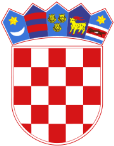 Republika HrvatskaŽupanijski sud u Varaždinu Varaždin, Braće Radić 2Redni brojPrezime i imeBroj bodovaBroj bodovaBroj bodovaRedni brojPrezime i imeDiktatRazgovor/intervjuUKUPNO1.Š. V.910192.K. K.510153.K. S. S.78154.R. M.5914